İzleme TablosuTanımlar ve Kısaltmalara) Bakanlık: Ulaştırma ve Altyapı Bakanlığını,b) UHDGM: Ulaştırma Hizmetleri Düzenleme Genel Müdürlüğünü,c) Ulaştırma Hizmetleri Düzenleme Genel Müdürlüğü: Demiryolu Eğitim ve Sınav Merkezi Yönetmeliği kapsamında Bakanlıkça yerine getirilmesi gereken iş ve işlemleri yürütmekle görevli Bakanlık hizmet birimini,ç) Demiryolu eğitim ve/veya sınav merkezi: Bakanlık tarafından yetkilendirilmiş, demiryolu taşımacılık faaliyetlerinde emniyet kritik görevleri yapan personelin mesleki yeterliliklerini kazandıracak eğitimlerin ve sınavların uygulandığı ve belgelendirmenin yapıldığı kurum veya kuruluşu, d) Eğitim programı: Bir yeterlilik alanında belge alabilmek için sistematik olarak öğretimi yapılması gereken içeriğin yer aldığı yeterlilik birimlerinden oluşan uygulama planını,e) Emniyet kritik görevler: Demiryolu taşımacılık faaliyetlerinde, tüm işletmecilerin bünyesinde emniyete doğrudan etki edebilecek unsurlar üzerinde çalışan personelin üstlendiği görevleri,f) Kursiyer: Bir demiryolu eğitim merkezinde eğitim gören kişiyi,g) MYK: Mesleki Yeterlilik Kurumunu, ğ) Sınav Programı: Demiryolu sınav merkezinin bünyesinde yapacağı sınavların içeriğinin, süresinin, sınav görevlilerinin, tahmini aday sayısının, teorik ve uygulamalı sınav yöntemlerinin ve sınav örneklerinin açıklandığı sınav kataloğunu,h) TCDD: Türkiye Cumhuriyeti Devlet Demiryolları İşletmesi Genel Müdürlüğünü,ı) TCDD Taşımacılık A.Ş.: Türkiye Cumhuriyeti Devlet Demiryolları Taşımacılık Anonim Şirketini,i) Tren makinisti: Yasalarla belirlenmiş çalışma süresi ve çalışma kuralları içerisinde emniyetli, konforlu ve ekonomik bir şekilde, iş sağlığı ve güvenliği, çevre ve kalite standartları ile mevzuatlara, iş talimatına uygun olarak, hazırlanmış cer araçlarını ile treni teslim alan, süren, sevk ve idare eden nitelikli teknik kişiyi,j) Tren makinist brövesi: Bir tren makinistinin, hangi demiryolu hatları üzerinde tren sürmeye ve hangi cer araçlarını sevk ve idare etmeye yetkisi olduğunu kanıtlayan belgeyi,k) Tren makinist ehliyeti: Bir tren makinistinin, mesleğini emniyetli bir şekilde yapabilmesi için gerekli olan sağlık şartlarına, psikoteknik ve mesleki yeterliliklere sahip olduğunu kanıtlayan belgeyi,l) Tüm işletmeciler: Demiryolu altyapı, demiryolu tren ve şehir içi raylı toplu taşıma işletmecilerini,m) Ulusal demiryolu altyapı ağı: Türkiye sınırları içerisinde bulunan il ve ilçe merkezleri ve diğer yerleşim yerleri ile limanlar, hava meydanları, organize sanayi bölgeleri, lojistik ve yük merkezlerini birbirine bağlayan, kamuya veya şirketlere ait bütünleşik demiryolu altyapısı ağını,n) Yetki belgesi: Demiryolu Eğitim ve Sınav Merkezi Yönetmeliği kapsamında demiryolu faaliyetlerinde başta makinistler olmak üzere kritik emniyet görevlerinde çalışan veya çalışacak olan personele yönelik eğitim, sınav ve belgelendirme yapacak, kamu tüzel kişilere ve şirketlere çalışma izni veren ve Bakanlık tarafından düzenlenen belgeyi,o) Ulusal meslek standardı: MYK tarafından yürürlüğe konulan bir mesleğin başarı ile icra edilebilmesi için gerekli görev ve işlemleri içeren belgeyi, İfade eder.1. GirişUlusal demiryolu altyapı ağı üzerinde cer aracı sevk ve idaresi yapan veya yapacak olan tren makinistleri ile emniyet kritik görevlerde çalışan veya çalışacak olan personele yönelik eğitim, sınav ve belgelendirme yapacak olan kurum/kuruluşların,  Bakanlığımızca yayımlanmış bulunan “Demiryolu Eğitim ve Sınav Merkezi Yönetmeliği”ne göre Genel Müdürlüğümüzden Demiryolu Eğitim ve/veya Sınav Merkezi Yetki Belgesi alması gerekmektedir. Demiryolu Eğitim ve/veya Sınav Merkezi Yönetmeliği’nde istenen bilgi ve belgeleri sağlayan başvuru sahiplerine, UHDGM tarafından ilgisine göre Demiryolu Eğitim ve/veya Sınav Merkezi Yetki Belgesi düzenlenecektir. Bu kılavuzun amacı: Demiryolu eğitim ve/veya sınav merkezinin sağlaması gereken asgari koşullar ile demiryolu eğitim ve/veya sınav merkezi yetki belgesinin alınmasına ilişkin başvurusu sürecini tanıtmak ve istenen belgeler hakkında bilgi vermektir. 2. Genel Olarak Başvuru ve Uygunluk Değerlendirmesi Süreci3. Başvuru ile İlgili Açıklamalar3.1. Başvuru formu ve ilgili kılavuzlar UHDGM’nin internet sitesinden edinilir. 3.2. Başvuru formu doldurularak ve istenen tüm dokümanlar başvuruya eklenir. 3.3. Başvuruda aşağıdaki belgeler sunulur: 3.4. Başvuru dosyası, hem fiziksel hem de elektronik ortamda hazırlanarak, yazı ekinde (ilgisine göre Ek-4 veya Ek-5 Dilekçe örneği) bir zarf veya paket içerisinde, postayla veya elden:Ulaştırma Hizmetleri Düzenleme Genel Müdürlüğü, Tescil Sicil ve Mesleki Yeterlilik Dairesi Başkanlığı, Ulaştırma ve Altyapı Bakanlığı-Ek Binası, Kat 8, G.M.K Bulvarı No 128 Maltepe / ANKARA, adresine teslim edilecektir.3.5. Başvuru alındığında, ilk olarak bir ön değerlendirmeden geçirilecektir. Ön değerlendirme elektronik ortamda ilgili yönetmeliğe göre yapılacaktır. Ön değerlendirmede eksikliklerin tespit edilmesi halinde, eksiklikler başvuru sahibine yazılı olarak bildirilir ve verilen süre içerisinde tamamlanması istenir. Bu süre içerisinde gerekli belgeleri tamamlamayan başvuru sahibinin, başvurusu ret edilir. 3.6. Ön değerlendirme sonunda başvuru dosyasının eksiksiz olduğu anlaşıldığında, başvuru değerlendirme süreci başlatılır.4. Başvuru Değerlendirmesi Süreci ile İlgili Açıklamalar4.1. UHDGM, başvuru tarihinden itibaren en geç 60 gün içerisinde değerlendirmesini tamamlar. Bu süre içerisinde başvuru sahibi Yönetmelikte belirtilen şartları karşılaması durumunda yetki belgesi UHDGM tarafından düzenlenir.4.2. Bir ret kararı olması halinde, UHDGM gerekçelerini başvuru sahibine yazılı olarak bildirir.4.3. UHDGM, değerlendirme sürecinde başvuru sahibinden eksik olan bilgi ve belgeleri talep eder.4.4. UHDGM, Demiryolu Eğitim ve Sınav Merkezi Yönetmeliği’nin 6 inci maddesi üçüncü fıkrasında belirtilen şartların sağlayıp sağlamadığının kontrolü için yerinde inceleme yapar. 5. Yetki Belgesinin Yenilenmesi ve Kapsam Değişikliği Başvuruları 5.1. Yenileme ve Kapsam Değişikliği Başvurusu5.1.1. Demiryolu Eğitim ve Sınav Merkezi Yönetmeliği’nin 9. Maddesinin 1. fıkrasına göre yetki belgesinin geçerliliği 5 yıldır. Yetki belgesi sahibi, yetki belgesinin geçerlilik süresi bitmeden 30 gün önceden yenileme başvurusunu yapmalıdır. Yetki belgesi Yönetmeliğin 9. Maddesinin 2. fıkrasında belirtilen şartlara uygun olması halinde düzenleme tarihi esas alınarak yenilenir.5.1.2. Yetki belgesi sahibi yetki belgesinde kapsam değişikliği yapacaksa UHDGM’ ye başvurur. 5.1.3. UHDGM yetki belgesinin kapsam değişikliği için yapılan başvuruyu uygun bulması halinde belgenin ilk verildiği tarihe göre olan geçerlilik süresini değiştirmeden yeniden düzenler.5.1.4 Başvuru sahibi, yenileme ve kapsam değişikliği başvurusunda Demiryolu Eğitim ve Sınav merkezi 6 ncı maddede belirtilen belgeler kapsamında varsa değişen hususlarla ilgili belgelerle birlikte Sosyal Güvenlik Kurumu borcu ve vergi borcu olmadığına dair belgeleri sunmakla yükümlüdür.5.1.5. UHDGM, yetki belgesinin yenilenmesi ve kapsam değişikliği ile ilgili işlemleri başvuru tarihinden itibaren 15 iş günü içinde sonuçlandırır.5.1.6. Yetki Belgesi, UHDGM tarafından düzenlenerek başvuru sahibine elden teslim edilir veya posta ile gönderilir.6. Denetimi ve İdari Yaptırımlar 6.1. Bakanlık eğitim ve/veya sınav merkezlerini Yönetmelikte belirtilen hususlarla ilgili olarak denetler.6.2. Demiryolu eğitim ve/veya sınav merkezi,  denetleme sürecinde istenen tüm bilgi ve belgeleri sağlamak ve ibraz etmekle yükümlüdür.  6.3. Denetlemeler sırasında bir demiryolu eğitim ve/veya sınav merkezinin, Yönetmelikte belirtilen şartları yerine getirmediğinin tespit edilmesi halinde:6.3.1. İlgili merkez yazılı olarak uyarılır ve uygunsuzlukların düzeltilmesi için 60 (altmış) günlük süre tanınır,6.3.2. 60 (altmış) günlük süre sonunda eksikliklerin giderilmediğinin tespit edilmesi halinde demiryolu eğitim ve/veya sınav merkezinin yetki belgesi iptal edilir,6.3.3. Bir takvim yılı içerisinde üç kez uyarı alan demiryolu eğitim ve/veya sınav merkezinin yetki belgesi iptal edilir.7.  Eğitim ve Sınav Belgelendirme Ücreti7.1 Demiryolu eğitim ve sınav merkezi Yönetmeliğinin 5 inci maddesinin 5 inci fıkrasına göre eğitim, sınav ve belgelendirme ücreti; eğitim sınav ve belgelendirme programlarının nitelikleri, sağlanacak imkânlar ve planlanan eğitim yatırımlarına göre demiryolu eğitim ve sınav merkezi tarafından belirlenerek Ocak ayı sonuna kadar Bakanlığa bildirir. Demiryolu eğitim ve sınav merkezinin kendi internet sitesinde yayımlar. Bakanlığın eğitim, sınav ve belgelendirme ücreti taban ve tavan sınır belirme yetkisi vardır.Ek 1 – Eğitim ve/veya Sınav Merkezi Yetki Belgesinin Verilmesi Süreci 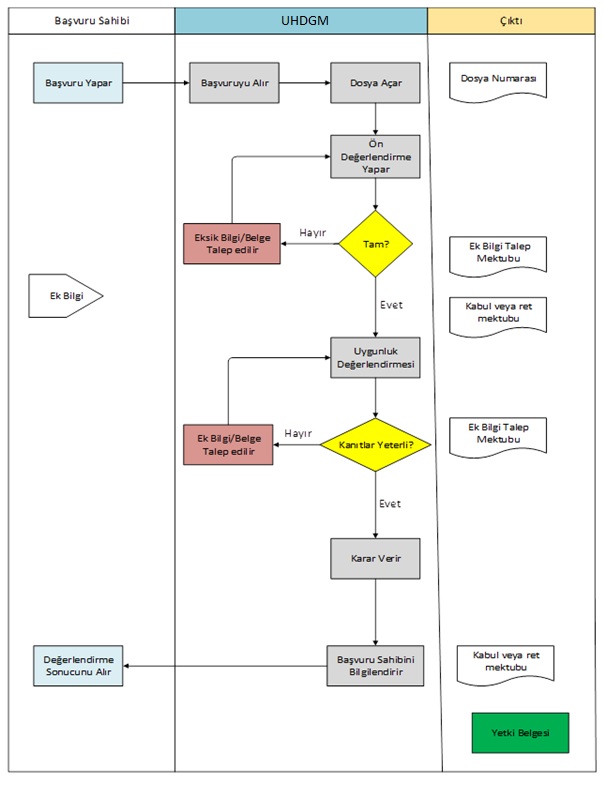 Ek 2 – Eğitim ve/veya Sınav Merkezi Yetki Belgesi Başvuru Formu (Örnektir)Başvuru Sahibiİrtibat KişisiBaşvuru sebebiYetki Belgesi Tipi (bir veya daha fazla seçim yapılabilir)Başvuru ile Birlikte Verilen Belgeler Ek olarak sunulacaktır. _ _/_ _/_ _ _ _Ad SOYAD/ Unvan (Kaşe)    İmzaEk 3 – Eğitim ve/veya Sınav Merkezi Yetki Belgesi (Örnektir)YETKİ BELGESİ DÜZENLEYEN KURUMDEMİRYOLU İŞLETMECİSİ BİLGİLERİYETKİLENDİRME İLE İLGİLİ BELGELER                            …./…/…..Ek 4 – Demiryolu Eğitim ve Sınav Merkezi Yetki Belgesi Başvuru Dilekçe ÖrneğiULAŞTIRMA VE ALTYAPI BAKANLIĞIULAŞTIRMA HİZMETLERİ DÜZENLEME GENEL MÜDÜRLÜĞÜNE     Ankara“Demiryolu Eğitim ve Sınav Merkezi Yönetmeliği” kapsamında Demiryolu Eğitim ve/veya Sınav Merkezi Yetki Belgesi almak için hazırlanan başvuru dosyası ekte sunulmuştur.Gereğini arz ederim._ _/_ _/_ _ _ _Ad SOYAD/ Unvan (Kaşe)İmzaEk: Başvuru DosyasıEk 5 – Demiryolu Eğitim ve/veya Sınav Merkezi Yetki Belgesinin Yenilenmesi ve Kapsam Değişikliği Başvuru Dilekçe ÖrneğiULAŞTIRMA VE ALTYAPI BAKANLIĞIULAŞTIRMA HİZMETLERİ DÜZENLEME GENEL MÜDÜRLÜĞÜNE     Ankara“Demiryolu Eğitim ve Sınav Merkezi Yönetmeliği” kapsamında Demiryolu Eğitim ve/veya Sınav Merkezi Yetki Belgemin yenilenmesi / kapsam değişikliği için hazırlanan başvuru dosyası ekte sunulmuştur.Gereğini arz ederim._ _/_ _/_ _ _ _Ad SOYAD/ Unvan (Kaşe)İmzaEk: Başvuru DosyasıEk 6 – Taahhütname ÖrneğiTAAHHÜTNAMEDemiryolu Eğitim ve/veya Sınav Merkezinde, eğitim, belgelendirme hizmetlerinde gizlilik, bilgi güvenliği, bağımsızlık teorik ve uygulamalı faaliyetlerde tarafsızlığa önem verecek şekilde objektif, adil, dürüst hareket edeceğimizi,  taahhüt ederiz. _ _/_ _/_ _ _ _Ad SOYAD/ Unvan (Kaşe)    İmzaVersiyonTarih AçıklamaV.01Nisan 2018Taslak VersiyonV.02Ekim 2019Taslak VersiyonV.03Ocak 2020Taslak VersiyonV.04İstenen BelgeAçıklama1.Dilekçe.Başvurular, bu kılavuzu ekinde (Ek-4) örneği verilen ve şirket imza yetkilerince imzalanmış dilekçe ile yapılacaktır. 2.Başvuru Formu.Bu kılavuzu ekinde (Ek-2) örneği verilen Başvuru formu doldurularak,  ıslak imzalı olarak sunulur. 3.Ticaret sicil gazetesiŞirketin kuruluş ve iştigal alanını belirten ticaret sicil gazetesi,4.Faaliyet belgesiMeslek/ticaret/sanayi odası kayıt ve/veya faaliyet belgesi,5.İmza sirküleriŞirketi temsile yetkili kişi veya kişilere ait imza sirkülerinin aslı veya noter onaylı sureti,6.SGK borcu olmadığına dair belgeSosyal Güvenlik Kurumundan borcu olmadığına dair alınan belge,7.Vergi borcu olmadığına dair belge Vergi dairelerinden veya internet vergi dairesinden alınan vergi borcu yoktur belgesi,8.TaahhütnameBu kılavuzu ekinde (Ek-6) örneği verilen Açacağı eğitim ve/veya sınav programlarının, tüm kursiyerlere eşit ve adil bir biçimde uygulanacağını taahhüt eden yazılı taahhütname,  9.Eğitim ve/veya sınav merkezi müdürüne ilişkin belgelerDemiryolu Eğitim ve/veya Sınav Merkezi Yönetmeliği’nin 15 inci maddesinde belirtilen asgari nitelikleri taşıyan bir Demiryolu eğitim ve/veya sınav merkezi müdürüne ait belgeler,10.Eğitim programıBünyesinde açacağı eğitimlerin içerik ve sürelerinin yer aldığı eğitim programının, uygulamalı eğitimlerin yapılış yöntemlerini, eğitmenlerin listesini, gösteren belgeler,11.Sınav KataloğuBünyesinde yapacağı sınavların içeriğinin, süresinin, sınav görevlilerinin, tahmini aday sayısının, teorik ve uygulamalı sınav yöntemlerinin ve sınav örneklerinin açıklandığı sınav kataloğu,12.Araç, gereç ve personel belgeleriBünyesinde açacağı eğitim ve yapacağı sınavların uygulanabilmesi için yeterli bilişim altyapısı, tesis, personel, araç, gereç ve ekipmanı sağlayabileceğini ispatlayan belgeler.Not 1: Demiryolu eğitim ve/veya sınav merkezi, Milli Eğitim Bakanlığının ve/veya benzer diğer kamu kurumlarının özel eğitim ve sınav merkezlerinin kurulması ile ilgili yürürlükte bulunan mevzuatı dikkate alacaktır.Not 2: Kamu tüzel kurum/ kuruluşlar Yönetmeliğin 6. Maddesine göre bu kılavuzun başvuru açıklamasında yer alan (3), (4), (5), (6) ve (7) satırlarında belirtilen belgelerden muaftır.Not 3: (3) ve (6) sıra numaralı belgeler İdaremizce kontrolü yapılabildiği için başvuru dosyasına eklenmeyecektir, ancak başvuruların değerlendirmesinde dikkate alınacaktır.Not 1: Demiryolu eğitim ve/veya sınav merkezi, Milli Eğitim Bakanlığının ve/veya benzer diğer kamu kurumlarının özel eğitim ve sınav merkezlerinin kurulması ile ilgili yürürlükte bulunan mevzuatı dikkate alacaktır.Not 2: Kamu tüzel kurum/ kuruluşlar Yönetmeliğin 6. Maddesine göre bu kılavuzun başvuru açıklamasında yer alan (3), (4), (5), (6) ve (7) satırlarında belirtilen belgelerden muaftır.Not 3: (3) ve (6) sıra numaralı belgeler İdaremizce kontrolü yapılabildiği için başvuru dosyasına eklenmeyecektir, ancak başvuruların değerlendirmesinde dikkate alınacaktır.Not 1: Demiryolu eğitim ve/veya sınav merkezi, Milli Eğitim Bakanlığının ve/veya benzer diğer kamu kurumlarının özel eğitim ve sınav merkezlerinin kurulması ile ilgili yürürlükte bulunan mevzuatı dikkate alacaktır.Not 2: Kamu tüzel kurum/ kuruluşlar Yönetmeliğin 6. Maddesine göre bu kılavuzun başvuru açıklamasında yer alan (3), (4), (5), (6) ve (7) satırlarında belirtilen belgelerden muaftır.Not 3: (3) ve (6) sıra numaralı belgeler İdaremizce kontrolü yapılabildiği için başvuru dosyasına eklenmeyecektir, ancak başvuruların değerlendirmesinde dikkate alınacaktır.Ticari unvanıİşletmeci AdıKısaltmaAdresiTelefonFaksE - postaİnternet SitesiKayıtlı Olduğu Ticaret Odası ve Ticaret Sicil NoKayıtlı Olduğu Vergi Dairesi ve Vergi No Diğer BilgilerAdı SoyadıAdresi:Telefon:Faks:E-Posta:Yeni Başvuru Önceki Yetki belge numarası:……………………….Kapsam DeğişikliğiÖnceki Yetki belge numarası:YenilemeÖnceki Yetki belge numarası:Verilecek Hizmet □ Demiryolu eğitim ve sınav merkezi yetki belgesi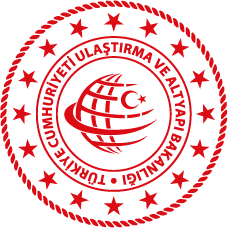 DEMİRYOLU EĞİTİM VE/VEYA SINAV MERKEZİYETKİ BELGESİKurumULAŞTIRMA HİZMETLERİ DÜZENLEME GENEL MÜDÜRLÜĞÜBelge NumarasıTicari UnvanıTicaret Sicil NoVergi NoAdresYETKİ BELGE KAPSAMI Tren makinist ehliyeti edinilmesi ile ilgili olan tren makinist temel eğitimi ve/veya sınavlar için,YETKİ BELGE KAPSAMI Tren makinist brövesi edinilmesi ile ilgili olan altyapı ve cer aracı ile ilgili eğitimler ve sınavlar için,YETKİ BELGE KAPSAMI Emniyet kritik görevlere ilişkin yapılacak eğitimler ve/veya sınavlar için, YETKİ BELGE KAPSAMI Emniyet kritik görevlere ilişkin bir ulusal meslek standardının veya mesleki yeterliliğin belirlenmediği durumlarda işin kapsamı ve tanımına göre uygulanacak eğitimler ve sınavlar için, Emniyet kritik görevlere ilişkin bir ulusal meslek standardının veya mesleki yeterliliğin belirlenmediği durumlarda işin kapsamı ve tanımına göre uygulanacak eğitimler ve sınavlar için,Belge Düzenleme Sebebi İlk YetkilendirmeBelge Düzenleme Sebebi Kapsam değişikliğiBelge Düzenleme Sebebi YenilemeVeriliş Tarihi:Geçerlilik Tarihi:Bu yetki başkasına devredilemez; Yetki şartları sağlandığı, iade edilmediği, geri alınmadığı veya iptal edilmediği sürece düzenlendiği tarihten itibaren 5 (beş) yıl geçerlidir.Bu yetki başkasına devredilemez; Yetki şartları sağlandığı, iade edilmediği, geri alınmadığı veya iptal edilmediği sürece düzenlendiği tarihten itibaren 5 (beş) yıl geçerlidir.                    Genel Müdür 